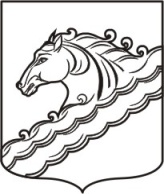 СОВЕТРЯЗАНСКОГО СЕЛЬСКОГО ПОСЕЛЕНИЯБЕЛОРЕЧЕНСКОГО РАЙОНА93 СЕССИЯ 4 СОЗЫВАРЕШЕНИЕот 15 марта 2024 г.                                                                             №194Станица РязанскаяКраснодарский крайОб определении схемы избирательного округа по выборам депутатов Совета Рязанского сельского поселения Белореченского района В соответствии с требованиями статьи 18 Федерального закона 12 июня 2002 года № 67-ФЗ  «Об основных гарантиях избирательных прав и права на участие в референдуме граждан Российской Федерации», статьи 14 Закона Краснодарского края от 26 декабря 2005 года № 966 - КЗ «О муниципальных выборах в Краснодарском крае», руководствуясь статьей 26 Устава Рязанского сельского поселения Белореченского района, Совет Рязанского сельского поселения Белореченского района,  р е ш и л:1. Утвердить схему избирательного округа по выборам депутатов Совета Рязанского сельского поселения Белореченского района и графическое изображение этой схемы (прилагаются).2. Решение опубликовать в общественно-политической газете Белореченского района «Огни Кавказа», копию решения направить в территориальную избирательную комиссию Белореченская.ГлаваРязанского сельского поселения                                         Белореченского района                                                              А.П. Бригидин				                                                                                                     Председатель СоветаРязанского сельского поселенияБелореченского района                                                               И.Е. БондаренкоПриложениеУТВЕРЖДЕНОрешением территориальной избирательной комиссии Белореченскаяот 15 марта 2024 года № 194С Х Е М Аизбирательногоокруга образованного для проведения выборов депутатов Совета Рязанского сельского поселения Белореченского районаПриложениек схеме избирательного округа по выборам депутатов Совета Рязанского сельскогопоселения Белореченского районаГрафическое изображение схемы избирательного округаобразованного для проведения выборов депутатов СоветаРязанского сельского поселенияБелореченского района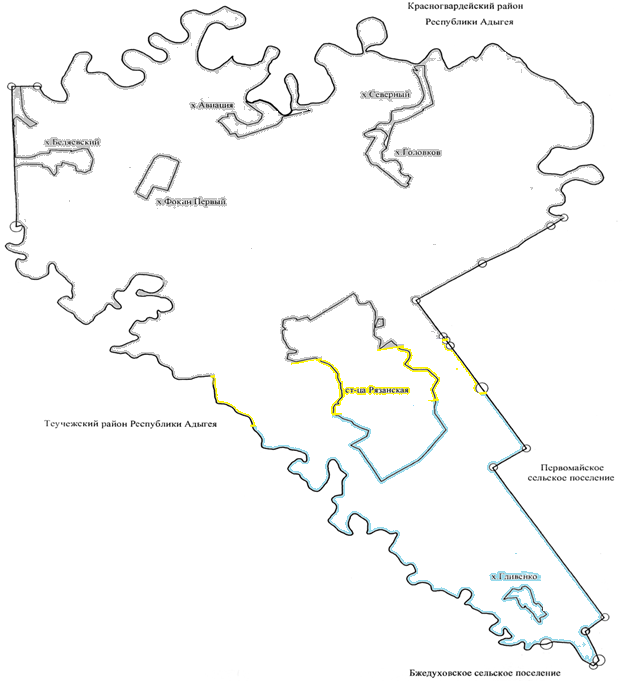 Номер п/пНаименование и номер избирательного округа (количество мандатов в округе)Число избирателей в округеМесто нахождения избирательной комиссии организующей выборыГраницы избирательного округа1Рязанскиймногомандатный избирательный округ № 1(10 – десять мандатов)3972г. Белореченск ул. Ленина, 64В целом территория муниципального образования Рязанское сельское поселение Белореченского района, включающего в себя:станица Рязанскаяхутор Гливенкохутор Фокин Первый (Фокин)хутор Беляевскийхутор Головковхутор Северный хутор Авиация- Рязанский многомандатный избирательный округ № 1